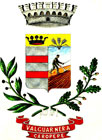 COMUNE DI VALGUARNERA CAROPEPE  IL SINDACO AVVISOChe al fine di comunicare in modo incisivo e diffuso un messaggio di speranza e ottimismo, indice e organizza il concorso gratuito,  rivolto ai privati, alle Associazioni, agli operatori commerciali e ai gruppi creati per l'occasione,  denominato “IL MIGLIOR PRESEPE”.Possono partecipare tutti coloro i quali allestiranno un presepe all'interno del territorio comunale, impiegando tutti i tipi di materiale, ad eccezione di quelli pericolosi per l'incolumità delle persone.Per la partecipazione al concorso è necessario compilare l'apposito modello disponibile presso la sezione Modulistica del sito istituzionale dell'Ente: www.comune.valguarnera.en.it e presentarlo all'Ufficio Protocollo del Comune di Valguarnera Caropepe, improrogabilmente entro e non oltre il giorno 20 Dicembre c.a. e non verranno prese in considerazione le istanze incomplete e/o pervenute in ritardo.Per qualsiasi chiarimento, gli interessati potranno rivolgersi presso l’ Ufficio comunale Sport-Turismo e Spettacolo alla Dipendente sig.ra Paola Russo – tel: 0935 955104.955104La valutazione dei presepi sarà effettuata da una giuria, nominata dalla Giunta Comunale di Valguarnera C., che opererà a titolo gratuito. Le visite della Commissione valutatrice saranno concordate con i partecipanti.I vincitori saranno avvisati telefonicamente e la premiazione avrà luogo Domenica 08 Gennaio 2023 alle ore 19:00 presso la Chiesa Madre; Ai sensi dell'art. 13 del regolamento UE 2016/679, il trattamento dei dati personali sarà improntato a liceità e correttezza e nella piena tutela dei diritti dei concorrenti per gli scopi previsti dal presente Avviso.Dalla Residenza Municipale, lì 07 Dicembre 2022L'ASSESSORE AL TURISMO                                         IL SINDACO   SIG. GIANLUCA ARENA                            DOTT.SSA FRANCESCA DRAIA'